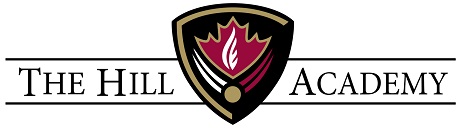 2020-2021 School Transportation AuthorizationStudent Name:				__________________________________Grade:____________Bus stop required:			____________________________________________________Email address(es) for bus notifications: ___________________________________________________					 ____________________________________________________On Athletic Days morning bus drops off HOCKEY students at Arena before proceeding to school.407 ETR EAST SCHOOL BUS* 6:20am / 5:15pm – 407ETR & KENNEDY RD (16 Main St Unionville), SCARBOROUGH * = Min. of 5 students req’d6:35am / 5:05pm – 407ETR & Dufferin (130 Racco Pkwy, Thornhill, ON L4J 8X9)* 6:55am / 4:45pm -- Hwy 400 & Major Mack. - Carpool Lot Stop # 5749, Vaughan, ON L4H 2V7 * = Min. of 5 students* 7:10am / 4:30pm -- Hwy 400 & Hwy 9 – Address: 400 ON-9, Kettleby, ON L0G 1J0 * = Min. of 5 students407 ETR WEST SCHOOL BUS6:40am / 5:05pm -- APPLEBY LINE & 407 CARPOOL, BURLINGTON6:55am / 4:52pm -- TRAFALGAR ROAD & 407 CARPOOL, MILTON7:15am / 4:35pm -- HURONTARIO ST. & 407 PARK and RIDE GO BUS STATION, MISSISSAUGASchool Bus Transportation Cost:      $ 3,200.00HWY 400 SHUTTLE VAN   Transportation Cost:  $ 1,500.00 *maximum of 7 students6:45am / 4:40pm – HWY 89 & 400 (tanger outlet mall, 3311 ON-89, Cookstown, ON L0L 1L0)School Bus due August 28th:  	$ 3,200.00   __________		Hwy 400 Shuttle due August 28th:  $1,500.00 _________I would like to pay in 2 instalments as per below: (school bus only)  Semester 1 due August 28th:  	$ 1,600.00   __________Semester 2 due January 15th: 	$ 1,600.00   __________By signing, I request school transportation for child (named above) with above indicated transportation selections.________________________________        _______________________________       _________________PRINT NAME (Parent/Guardian)			SIGNATURE (Parent/Guardian)		           DATEPayment Options: Credit card, Cheque to ‘The Hill Academy’ or E-transfer to Accounting@thehillacademy.comFor credit card, please complete Visa/Mastercard authorization below.Name on Card:	____________________________________________________________Card Type:	_______________Card Number: _________________________________ Expiration Date:  ______________By signing, I agree to and authorize The Hill Academy to use provided credit card for payment of school transportation as selected.Signature: _______________________________________   Print Name: ____________________________________________Inclement Weather Bus Cancellation: Email Notification approx. 6:00am / night before when possible.Many factors and areas considered: York, Halton, Peel, Durham, Simcoe regions, school boards and weather conditions.Late Bus Protocol: Hill Academy staff emails families upon receiving notification. There are protocols for bus communication, but everyone is affected when unexpected events arise. (traffic, weather, breakdown, accidents, etc.)After School: Hill Academy staff supervision to ensure safety and pick-up. Transportation Consent, Waiver & GuidelinesStudent Name: ___________________________________Student Date of Birth: ___________________Health Card # (OHIP):  __________________________________________________________________Health Insurance Company & Policy #: _____________________________________________________Parent/Guardian Emergency Contact Information:Parent Name:  ______________________________  Parent (2) Name: ______________________________Cell #:  ____________________________________ Cell (2) #: ____________________________________Email:  ____________________________________  Email (2):____________________________________I, (Parent/Guardian above), grant permission for my child, as named above, to be transported by school bus, coach bus, school van, taxi cab, Coach/teacher/staff vehicle utilized/booked by The Hill Academy to/from school, school functions/field trips, school sport programs, residence home, family member/caregiver home, Hill student home.As parent and/or legal guardian, I agree on behalf of myself, my child named herein, and our representatives, heirs, successors, and assigns, to release from any and all liability and to hold harmless The Hill Academy, The Hill Canada Inc., their employees, insurers, agents and assigns for any and all claims resulting from any accident, property loss, injury or illness incurred as a result of, or in connection with such transportation.ACKNOWLEDGMENT I acknowledge that I have read and understand Transportation Consent, Waiver & Guidelines herein, understand the contents, have had any questions answered to my satisfaction and am signing this freely and without duress.________________________________        _______________________________       _________________PRINT NAME (Parent/Guardian)			SIGNATURE (Parent/Guardian)		           DATETransportation Safety GuidelinesTake a seat promptly. Stay seated, facing forward at all times.Keep aisle of bus/vehicle clear at all times. Bags and parcels under seat or on your lap.Never distract the bus driver. Always follow driver’s instructions.Talk quietly; driver needs to concentrate to safely drive the bus. Yelling, fighting, pushing people, throwing things are not permitted.Keep your arms, hands and head inside the bus/vehicle.Participate in all bus evacuation procedures.Garbage to be placed in bins provided or removed upon exiting.Be respectful to driver, bus/vehicle property, fellow passengers. Failure to follow guidelines may result in removal of transportation privileges. Property damage and/or negligence cost to be reimbursed by student/family. I, student (named below), acknowledge I have read and understand Transportation Safety Guidelines listed herein:________________________________        _______________________________       _________________STUDENT NAME (Print Name)			STUDENT SIGNATURE 		           	           DATE